ФГБОУ ВО «Тверской государственный университет»Филологический факультетКафедра журналистики, рекламы и связей с общественностьюV Международная научная конференция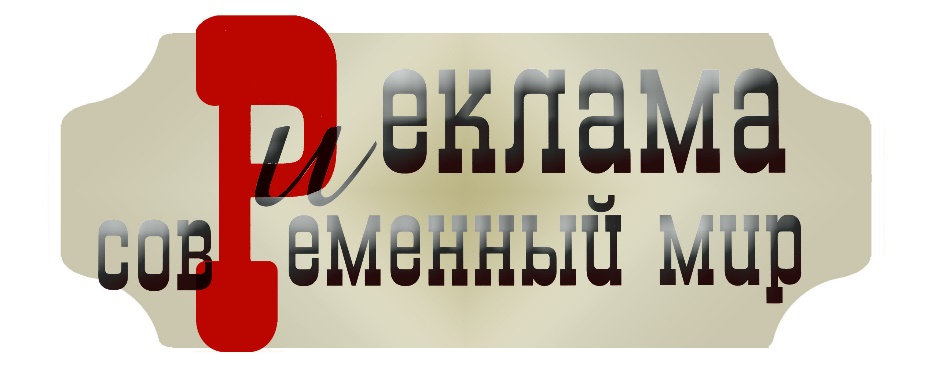 20-21 мая 2020 г.Уважаемые коллеги!Приглашаем Вас принять участие в V Международной заочной научной конференции «Реклама и современный мир», посвященной актуальным теоретическим и практическим проблемам функционирования средств массовой информации и коммуникации, связей с общественностью, рекламы, имиджелогии, традиционных и новых медиа.  Конференция состоится 20-21 мая 2020 г. в г. Твери на базе ТвГУ.Наши конференции проводятся с 2006 года с участием специалистов из вузов, научных заведений, медиа и рекламных агентств Москвы, Твери и других городов России, а также из ближнего и дальнего зарубежья (Болгария, Белоруссия, Польша и др.). По итогам четырех прошедших встреч выпущено четыре сборника материалов.На повестку конференции выносятся для обсуждения следующие проблемы:Тренды интегрированных коммуникаций в РоссииСтратегии и технологии PR: тренды 2020Традиционные и новые медиа. Теория и практика. Медиатренды Политические коммуникации. Диалог государства и гражданского обществаМатериалы конференции будут опубликованы в составе сборника, индексированного в РИНЦ. Публикация бесплатная.Заявки на участие в конференции присылайте в Оргкомитет не позднее 1 апреля 2020 г. Всем участникам конференции необходимо заполнить заявку на участие:        Форма заявки:Фамилия     ________________________________________________________Имя      ____________________________________________________________Отчество     ________________________________________________________Должность    _______________________________________________________Ученая степень, звание ______________________________________________Место работы ______________________________________________________Адрес (для получения сборника)_______________________________________Телефоны: мобильный, рабочий_______________________________________E-mail: ____________________________________________________________Название доклада ___________________________________________________Предполагаемая секция _____________________________________________Дополнительные сведения: __________________________________________ Для публикации статьи Вам необходимо выслать ее в электронном виде в отдельном файле на адрес кафедры reklama@tversu.ru, reklama-tversu@yandex.ru.Если Вы отправляете несколько статей, то каждую статью отправляйте в отдельном файле на адрес кафедры (с обязательным указанием фамилии участника). В названии файла укажите фамилию автора (-ов). Требования к оформлению статей	Статьи должны быть оформлены в соответствии с требованиями РИНЦ.Сведения об авторах, название статьи, аннотация и ключевые слова приводятся на русском языке и английском языке.Сведения об авторах включают в себя: фамилия, имя, отчество всех авторов полностью;полное название организации — место работы каждого автора в именительном падеже, страна, город; почтовый адрес организации; подразделение организации;должность, звание, ученая степень;адрес электронной почты для каждого автора.Список литературыСписок литературы размещается в конце статьи и обусловливается наличием цитат или ссылок. Список литературы оформляется по алфавиту в соответствии с ГОСТ  7.0.5–2008. Внутритекстовые ссылки на включенные в список литературы работы приводятся в квадратных скобках. Отсылки, используемые для связи текста с библиографическим списком, оформляются с указанием страниц [1, с. 15] либо без указания страниц [1; 5]. Использование автоматических постраничных ссылок не допускается.Объем статьи – от 6 до 10 страниц. Поля – все по 2 см;Шрифт – Times New Roman; Размер шрифта (кегль) – 14; Абзацный отступ – 1,25 см; Междустрочный интервал – полуторный (1,5); Выравнивание текста – по ширине. Допустимые выделения – курсив, полужирный.Дефис должен отличаться от тире. Тире и кавычки должны быть одинакового начертания по всему тексту. При наборе не допускается стилей, не задаются колонки.Не допускаются пробелы между абзацами. Рисунки только черно-белые, без полутонов, в векторных форматах WMF, EMF, CDR, растровые изображения – в формате TIFF, JPG с разрешением не менее 300 точек/дюйм, в реальном размере. Не допускается использование таблиц с альбомной ориентацией. Оргкомитет конференции:Председатель оргкомитета Смелова Марина Валерьевна – руководитель ООП «Реклама и связи с общественностью», канд. филол. наук, доцент кафедры журналистики, рекламы и связей с общественностью.Члены оргкомитетаБрызгалова Елена Николаевна, доктор филологических наук, профессор, заведующий кафедрой журналистики, рекламы и связей с общественностью.Ильяшенко Дмитрий Владиславович - к.б.н., доцент кафедры журналистики, рекламы и связей с общественностью.Воробьева Анна Сергеевна - к.б.н., доцент кафедры журналистики, рекламы и связей с общественностью.E-mail: reklama@tversu.ru, reklama-tversu@yandex.ruПросим ознакомить с информационным письмом всех заинтересованных лиц, научных работников, преподавателей, аспирантов, магистрантов!